CALENDARIO SEMANAL DE LA FACULTAD DE CIENCIAS POLÍTICAS Y SOCIALESSemana del 28 de Agosto al 01 de Septiembre del 2017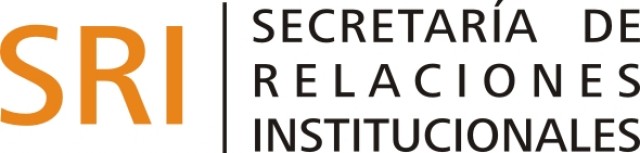 HorarioActividadLunes     16 hsCurso de RCP (Hall)282828Martes292929Miércoles    09:30 hsTaller sobre Pedagogías Críticas (Aula 2 de Posgrado)3030     15:30 hsCharla Debate: Educ. Popular, Movimientos Sociales30y Praxis Educativa en el Contexto Actual (Aula Magna)Jueves      13 hsCierre de inscripción para Movilidad Estudiantil  31  31      15 hs3º Encuentro CUASILIC (Hall)  31  31      18 hsCharla informativa sobre Practicas Voluntarias en  31Medios de la UNCuyo (Aula 8 BACT)ViernesMesas de Exámenes 010112 hsCierre de inscripción para Movilidad de Gestores y01Administrativos (Programa ESCALA)